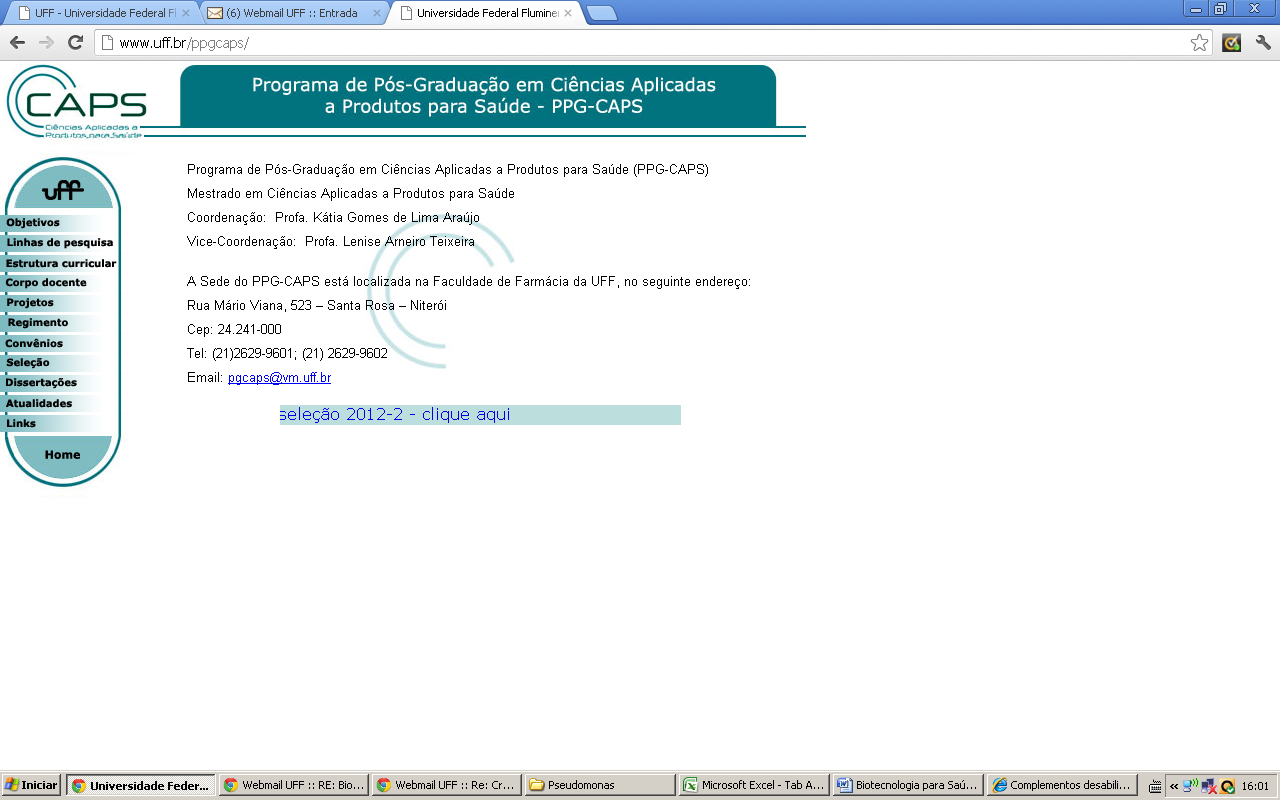 Formulário de inscrição em disciplinas 2º Semestre/2021Assinale as disciplinas nas quais deseja se inscrever: Data: ____/____/______Assinatura do aluno:                   ___________________________________________Assinatura do Orientador:         ___________________________________________ Aluno:  ______________________________________________________________ Matrícula:  ____________________________    Orientador:  __________________________________________________________Nome da DisciplinaCréditosSEMINÁRIOS EM CIÊNCIAS 1ESTÁGIO EM DOCÊNCIA2ALIMENTOS FUNCIONAIS E SAÚDE2BIOMARCADORES TECIDUAIS PARA DIAGNÓSTICO LABORATORIAL3FARMACOLOGIA APLICADA AO DESENVOLVIMENTO DE PRODUTOS PARA A SAÚDE3REDAÇÃO CIENTÍFICA (APENAS P/ DOUTORADO)2NANOBIOTECNOLOGIA2ASSISTÊNCIA FARMACÊUTICA EM DESASTRE E EMERGÊNCIA EM SAÚDE PÚBLICA2ESTATÍSTICA APLICADA À SAÚDE (alunos com matrículas até 06/20204ESTATÍSTICA APLICADA À SAÚDE (alunos com matrículas após 06/20203Elaboração de Trabalho de Pesquisa I10Elaboração de Trabalho de Pesquisa II10Elaboração de Trabalho de Pesquisa III10Elaboração de Trabalho de TESE I10Elaboração de Trabalho de TESE II10Elaboração de Trabalho de TESE III10Elaboração de Trabalho de TESE IV10Elaboração de Trabalho de TESE V10Elaboração de Trabalho de TESE VI10Elaboração de Trabalho de TESE VII10